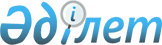 2012 жылғы әлеуметтік жұмыс орындарын ұйымдастыру туралы
					
			Күшін жойған
			
			
		
					Оңтүстік Қазақстан облысы Отырар ауданы әкімдігінің 2012 жылғы 19 наурыздағы N 97 Қаулысы. Оңтүстік Қазақстан облысы Отырар ауданының Әділет басқармасында 2012 жылғы 20 наурызда N 14-9-156 тіркелді. Күші жойылды - Оңтүстік Қазақстан облысы Отырар ауданы әкімдігінің 2012 жылғы 28 мамырдағы N 182 Қаулысымен      Ескерту. Күші жойылды - Оңтүстік Қазақстан облысы Отырар ауданы әкімдігінің 2012.05.28 N 182 Қаулысымен.

      «Қазақстан Республикасындағы жергілікті мемлекеттік басқару және өзін-өзі басқару туралы» Қазақстан Республикасының 2001 жылғы 23 қаңтардағы Заңының 31-бабына және «Халықты жұмыспен қамту туралы» Қазақстан Республикасының 2001 жылғы 23 қаңтардағы Заңының 7-бабының 5-4) тармақшасына сәйкес, аудан әкімдігі ҚАУЛЫ ЕТЕДІ:



      1. 2012 жылы өңірлік еңбек нарығындағы қажеттілікке сәйкес әлеуметтік жұмыс орындарын ұйымдастыратын жұмыс берушілердің тізбесі қосымшаға сәйкес бекітілсін.



      2. Осы қаулының орындалуын бақылау аудан әкімінің орынбасары Р.Әлішке жүктелсін.



      3. Осы қаулы алғаш ресми жарияланған күннен бастап қолданысқа енгізіледі.      Аудан әкімі                                Б.Сыздықов

      Отырар ауданды әкiмдiгінің

      2012 жылғы 19 наурыздағы

      № 97 қаулысымен бекiтiлген       2012 жылы өңірлік еңбек нарығындағы қажеттілікке сәйкес әлеуметтiк жұмыс орындарын ұйымдастыратын жұмыс берушiлердiң тiзбесi
					© 2012. Қазақстан Республикасы Әділет министрлігінің «Қазақстан Республикасының Заңнама және құқықтық ақпарат институты» ШЖҚ РМК
				№Жұмыс берушінің атауыМамандық

(лауазымы)Ұйымдастырылатын

жұмыс орындарының

саныЖұмыстардың ұзақтығы (айлар)Айлық жалақы

мөлшерi

(теңге)Төлем ақы мөлшері (теңге)Қаржыландыру көзі1«Отырар ауданы әкімдігі Отырар ауданының тұрғын үй-коммуналдық шаруашылық, жолаушылар көлігі және автомобиль жолдары бөлімінің «Отырар-Көгалдандыру» мемлекеттік коммуналдық кәсіпорыныБағбан256175008750Жергілікті бюджет2«Серікбай-Б» жауапкершілігі шектеулі серіктестігіТракторшы195200026000 (6 ай), 15600 (3 ай)Республикалық бюджет2«Серікбай-Б» жауапкершілігі шектеулі серіктестігіМалшы195200026000 (6 ай), 15600 (3 ай)Республикалық бюджет2«Серікбай-Б» жауапкершілігі шектеулі серіктестігіЖұмысшы295200026000 (6 ай), 15600 (3 ай)Республикалық бюджет3«Нұрдаулет-2004» жауапкершілігі шектеулі серіктестігіМалшы295200026000 (6 ай), 15600 (3 ай)Республикалық бюджет3«Нұрдаулет-2004» жауапкершілігі шектеулі серіктестігіТракторшы 195200026000 (6 ай), 15600 (3 ай)Республикалық бюджет4«Қара-ой» шаруа қожалығы

 

 

 

 Тракторшы195200026000 (6 ай), 15600 (3 ай)Республикалық бюджет4«Қара-ой» шаруа қожалығы

 

 

 

 Малшы295200026000 (6 ай), 15600 (3 ай)Республикалық бюджет4«Қара-ой» шаруа қожалығы

 

 

 

 Жұмысшы195200026000 (6 ай), 15600 (3 ай)Республикалық бюджет5«Бақдаулет» шаруа қожалығыЖұмысшы195200026000 (6 ай), 15600 (3 ай)Республикалық бюджет6«Иман» шаруа қожалығыЖұмысшы195200026000 (6 ай), 15600 (3 ай)Республикалық бюджет7«Қыдырбай» шаруа қожалығы Малшы 195200026000 (6 ай), 15600 (3 ай)Республикалық бюджет8«Төлен-Қали» селолық тұтыну кооперативіЖұмысшы295200026000 (6 ай), 15600 (3 ай)Республикалық бюджет8«Төлен-Қали» селолық тұтыну кооперативіТракторшы395200026000 (6 ай), 15600 (3 ай)Республикалық бюджет8«Төлен-Қали» селолық тұтыну кооперативіҚарауыл195200026000 (6 ай), 15600 (3 ай)Республикалық бюджет8«Төлен-Қали» селолық тұтыну кооперативіМоторист195200026000 (6 ай), 15600 (3 ай)Республикалық бюджет9«Сұңқар-Тұлпар» жауапкершілігі шектеулі серіктестігіЖұмысшы295200026000 (6 ай), 15600 (3 ай)Республикалық бюджет10«Бірлік-1»селолық тұтыну кооперативіЖұмысшы195200026000 (6 ай), 15600 (3 ай)Республикалық бюджет11Отырар ауданы әкімдігінің «Арыстанбаб» жауапкершілігі шектеулі серіктестігіЖұмысшы395200026000 (6 ай), 15600 (3 ай)Республикалық бюджет11Отырар ауданы әкімдігінің «Арыстанбаб» жауапкершілігі шектеулі серіктестігіЕсепші195200026000 (6 ай), 15600 (3 ай)11Отырар ауданы әкімдігінің «Арыстанбаб» жауапкершілігі шектеулі серіктестігіБағбан595200026000 (6 ай), 15600 (3 ай)12«Шекер-С» жауапкершілігі шектеулі серіктестігіСушы295200026000 (6 ай), 15600 (3 ай)Республикалық бюджет

 12«Шекер-С» жауапкершілігі шектеулі серіктестігіЖұмысшы195200026000 (6 ай), 15600 (3 ай)Республикалық бюджет

 13«Кокжиде» өндірістік кооперативіЖұмысшы395200026000 (6 ай), 15600 (3 ай)Республикалық бюджет14«Мелио-Сервис» жауапкершілігі шектеулі серіктестігіЖұмысшы195200026000 (6 ай), 15600 (3 ай)Республикалық бюджет15«Алшын» шаруа қожалығыЖұмысшы295200026000 (6 ай), 15600 (3 ай)Республикалық бюджет16«Балакөл» өндірістік кооперативіЖұмысшы395200026000 (6 ай), 15600 (3 ай)Республикалық бюджет17«Баймахан» шаруа қожалығыМалшы395200026000 (6 ай), 15600 (3 ай)Республикалық бюджет18«Бек» жауапкершілігі шектеулі серіктестігіЖұмысшы495200026000 (6 ай), 15600 (3 ай)Республикалық бюджет18«Бек» жауапкершілігі шектеулі серіктестігіТракторшы195200026000 (6 ай), 15600 (3 ай)Республикалық бюджет19«Ұлан-онтоғар» жауапкершілігі шектеулі серіктестігіЖұмысшы295200026000 (6 ай), 15600 (3 ай)Республикалық бюджет20«Абай-Б» жауапкершілігі шектеулі серіктестігіЖұмысшы195200026000 (6 ай), 15600 (3 ай)Республикалық бюджет20«Абай-Б» жауапкершілігі шектеулі серіктестігіБақташы295200026000 (6 ай), 15600 (3 ай)Республикалық бюджет20«Абай-Б» жауапкершілігі шектеулі серіктестігіМалшы295200026000 (6 ай), 15600 (3 ай)Республикалық бюджет21«Малдыбай» жауапкершілігі шектеулі серіктестігіАвтокөлік жүргізуші195200026000 (6 ай), 15600 (3 ай)Республикалық бюджет21«Малдыбай» жауапкершілігі шектеулі серіктестігіЖұмысшы495200026000 (6 ай), 15600 (3 ай)Республикалық бюджет22Отырар ауданы әкімдігінің шаруашылық жүргізу құқығындағы «Отырар-жылу» мемлекеттік коммуналдық кәсіпорыныЖұмысшы195200026000 (6 ай), 15600 (3 ай)Республикалық бюджет23«Қ.Ділдабеков» жеке кәсіпкерАвтослесарь195200026000 (6 ай), 15600 (3 ай)Республикалық бюджет24«Гүлжан» шаруа қожалығыЖұмысшы295200026000 (6 ай), 15600 (3 ай)Республикалық бюджет25«Тірлік» шаруа қожалығыЖұмысшы295200026000 (6 ай), 15600 (3 ай)Республикалық бюджет26«Жансая» шаруа қожалығыЖұмысшы395200026000 (6 ай), 15600 (3 ай)Республикалық бюджет26«Жансая» шаруа қожалығыТракторшы195200026000 (6 ай), 15600 (3 ай)Республикалық бюджет27«Қожатоғай» селолық тұтыну кооперативіМоторист395200026000 (6 ай), 15600 (3 ай)Республикалық бюджет27«Қожатоғай» селолық тұтыну кооперативіТракторшы195200026000 (6 ай), 15600 (3 ай)Республикалық бюджет